Beaver Lake Middle School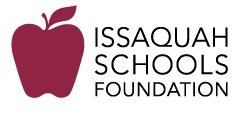 Issaquah School Foundation Funded ProgramsFoundation funding is made possible by generous donors who support programs in your school and in all Issaquah School District schools. These programs create limitless opportunities for every student in every school by addressing basic needs, filling gaps not funded by the state, and championing innovation. In addition, the Foundation funds new programs requested by teachers in schools on an annual basis.Beaver Lake Middle School Specific Foundation Grants (since 2007)Year AwardedYESS! Youth Educational and Social-emotional support2018 -19Beaver Lake Breakfast Support2017-18Kindle Fired up for Real World Science 2014 -15Beaver Lake Club 72011-12eBooks for Science Students in the Library2011-12Beaver Lake Club 72010 -11Beaver Lake Club 72009 -10ANNUAL Districtwide Funding in All Middle SchoolsAfter School Homework/Open LibraryDedicated Fine Arts FundSTEM Club SupportANNUAL Districtwide Funding in All SchoolsBreakfast, Lunch & Snack SupportCareer & Technical Education- Teacher SupportCultural Bridges- Supporting relationships between families and the ISDNew Teacher Funds- Start up support for teachers new to the districtNurses Fund- Assisting students in need of necessitiesParentwiser- Support to PTSA Council for parent education speaker seriesRobotics Clubs- Funding SupportStudent Intervention Services SupportTeacher Grants – Available to all district staffTools4School- Backpacks filled with school supplies for students in need